KАРАР                                                                    	      ПОСТАНОВЛЕНИЕ            19  января  2018 й.                         № 4                        19 января  2018 г.Об утверждении Порядка предоставления сведений об адресах сайтов и (или) страниц сайтов в информационно-телекоммуникационной сети «Интернет»В соответствии со статьей 15.1 Федерального закона от 2 марта 2007 года «О муниципальной службе в Российской Федерации» и распоряжением Правительства Российской Федерации от 28 декабря 2016 года №2867-р «О форме предоставления сведений об адресах сайтов и (или) страниц сайтов в информационно-телекоммуникационной сети «Интернет», на которых государственным гражданским служащим или муниципальным служащим, гражданином Российской Федерации, претендующим на замещение должности государственной гражданской службы Российской Федерации или муниципальной службы, размещались общедоступная информация, а также данные, позволяющие его идентифицировать» ПОСТАНОВЛЯЮ:1. Утвердить Порядок предоставления сведений об адресах сайтов и (или) страниц сайтов в информационно-телекоммуникационной сети «Интернет», на которых муниципальным служащим, гражданином Российской Федерации, претендующим на замещение должности муниципальной службы в администрацию сельского поселения Новокарамалинский сельсовет, размещались общедоступная информация, а также данные, позволяющие его идентифицировать согласно приложению.3. Настоящее постановление подлежит опубликованию (обнародованию).4. Контроль за исполнением настоящего постановления оставляю за собой . Глава  сельского поселения                                         И.В.ПавловПриложение к постановлению главы сельского поселения Новокарамалинский сельсовет от «19» января  2018 №6ПОРЯДОКпредоставления сведений об адресах сайтов и (или) страниц сайтов в информационно-телекоммуникационной сети «Интернет»1. Порядок предоставления сведений об адресах сайтов и (или) страниц сайтов в информационно-телекоммуникационной сети «Интернет», на которых муниципальным служащим, гражданином Российской Федерации, претендующим на замещение должности муниципальной службы, размещались общедоступная информация, а также данные, позволяющие его идентифицировать (далее – Порядок) разработан во исполнение статьи 15.1 Федерального закона от 2 марта 2007 года «О муниципальной службе в Российской Федерации» и в соответствии с распоряжением Правительства Российской Федерации от 28 декабря 2016 года №2867-р «О форме предоставления сведений об адресах сайтов и (или) страниц сайтов в информационно-телекоммуникационной сети «Интернет», на которых государственным гражданским служащим или муниципальным служащим, гражданином Российской Федерации, претендующим на замещение должности государственной гражданской службы Российской Федерации или муниципальной службы, размещались общедоступная информация, а также данные, позволяющие его идентифицировать».2. Сведения об адресах сайтов и (или) страниц сайтов в информационно-телекоммуникационной сети «Интернет», на которых гражданин, претендующий на замещение должности муниципальной службы, муниципальный служащий размещали общедоступную информацию, а также данные, позволяющие их идентифицировать (далее – Сведения), представителю нанимателя представляют:1) гражданин, претендующий на замещение должности муниципальной службы, - при поступлении на службу за три календарных года, предшествующих году поступления на муниципальную службу;2) муниципальный служащий - ежегодно за календарный год, предшествующий году представления указанной информации, за исключением случаев размещения общедоступной информации в рамках исполнения должностных обязанностей муниципального служащего.3. Сведения представляются гражданами, претендующими на замещение должности муниципальной службы при поступлении на муниципальную службу, а муниципальными служащими - не позднее 1 апреля года, следующего за отчетным.4. Сведения представляются в администрацию сельского поселения Новокарамалинский сельсовет муниципального района Миякинский район Республики Башкортостан по форме, утвержденной распоряжением Правительства Российской Федерации от 28 декабря 2016 года №2867-р «О форме предоставления сведений об адресах сайтов и (или) страниц сайтов в информационно-телекоммуникационной сети «Интернет», на которых государственным гражданским служащим или муниципальным служащим, гражданином Российской Федерации, претендующим на замещение должности государственной гражданской службы Российской Федерации или муниципальной службы, размещались общедоступная информация, а также данные, позволяющие его идентифицировать».5.  Сведения приобщаются к личному делу муниципального служащего.6.  Администрация сельского поселения Новокарамалинский сельсовет  осуществляет обработку общедоступной информации, размещенной претендентами на замещение должности муниципальной службы и муниципальными служащими в информационно-телекоммуникационной сети «Интернет», а так же проверку достоверности и полноты Сведений.Башkортостан Республикаhы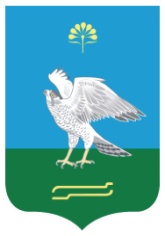 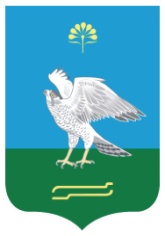 Миәкә районы муниципаль районының  Яңы Kарамалы ауыл советы ауыл биләмәhе                                                                                                                                                                                                                                                                                                                                                                                                                                                                                                                                                                                                                                                                                                                                                                                                                                                                                                                                                                хакимиәтеАдминистрация сельского поселения Новокарамалинский сельсовет муниципального района  Миякинский районРеспублики Башкортостан